나는 신에게 나를 강하게 만들어 달라고 부탁했다.내가 원하는 모든 걸 이룰 수 있도록...하지만 신은 나를 약하게 만들었다.겸손해지는 법을 배우도록나는 신에게 건강을 부탁했다더 큰 일을 할 수 있도록...하지만 신은 내게 허약함을 주었다더 의미 있는 일을 하도록나는 부자가 되게 해달라고 부탁했다행복할 수 있도록...하지만 난 가난을 선물로 받았다.지혜로운 사람이 되도록나는 재능을 달라고 부탁했다그래서 사람들의 찬사를 받을 수 있도록...하지만 난 열등감을 선물로 받았다신의 필요성을 느끼도록나는 신에게 모든 것을 부탁했다삶을 누릴 수 있도록...하지만 신은 내게 삶을 선물했다.모든 것을 누릴 수 있도록나는 내가 부탁한 것을 하나도 받지 못했지만내게 필요한 모든 걸 선물받았다나는 작은 존재임에도 불구하고신은 내 무언의 기도를 다 들어주셨다모든 사람들 중에서나는 가장 축복받은 자이다.뉴욕시 신체장애인 회관에 적혀 있는 글  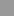 이 포스트를 보낸곳 () 